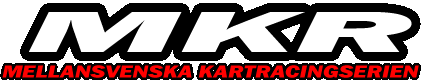 MKR 3 - söndagSödertälje KRC - 2021-06-06PM 1Officiell anslagstavla kommer att vara digitaliserad.Anslagstavlan finns på http://mkr-karting.se http://mkr-karting.se/tavlingsanmalan/Anslagstavla/VisaAnslagstavla.php?tiddag=366_2 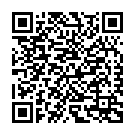 Tävlingsledare